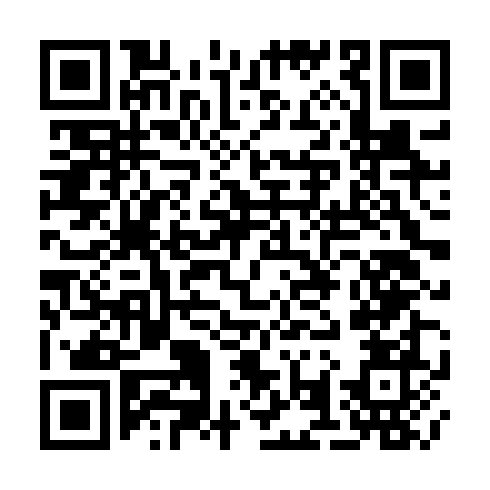 Ramadan times for Warmun Community, AustraliaMon 11 Mar 2024 - Wed 10 Apr 2024High Latitude Method: NonePrayer Calculation Method: Muslim World LeagueAsar Calculation Method: ShafiPrayer times provided by https://www.salahtimes.comDateDayFajrSuhurSunriseDhuhrAsrIftarMaghribIsha11Mon4:174:175:2911:372:585:455:456:5312Tue4:174:175:2911:372:585:445:446:5213Wed4:174:175:3011:372:585:435:436:5114Thu4:184:185:3011:362:585:425:426:5015Fri4:184:185:3011:362:585:425:426:5016Sat4:184:185:3011:362:575:415:416:4917Sun4:184:185:3011:352:575:405:406:4818Mon4:194:195:3111:352:575:395:396:4719Tue4:194:195:3111:352:575:395:396:4620Wed4:194:195:3111:352:575:385:386:4621Thu4:194:195:3111:342:565:375:376:4522Fri4:204:205:3111:342:565:365:366:4423Sat4:204:205:3211:342:565:355:356:4324Sun4:204:205:3211:332:565:355:356:4225Mon4:204:205:3211:332:555:345:346:4226Tue4:204:205:3211:332:555:335:336:4127Wed4:204:205:3211:322:555:325:326:4028Thu4:214:215:3211:322:545:325:326:3929Fri4:214:215:3311:322:545:315:316:3830Sat4:214:215:3311:322:545:305:306:3831Sun4:214:215:3311:312:535:295:296:371Mon4:214:215:3311:312:535:285:286:362Tue4:214:215:3311:312:535:285:286:353Wed4:224:225:3411:302:525:275:276:354Thu4:224:225:3411:302:525:265:266:345Fri4:224:225:3411:302:525:255:256:336Sat4:224:225:3411:302:515:255:256:337Sun4:224:225:3411:292:515:245:246:328Mon4:224:225:3411:292:515:235:236:319Tue4:234:235:3511:292:505:225:226:3010Wed4:234:235:3511:282:505:225:226:30